Universidad de Puerto Rico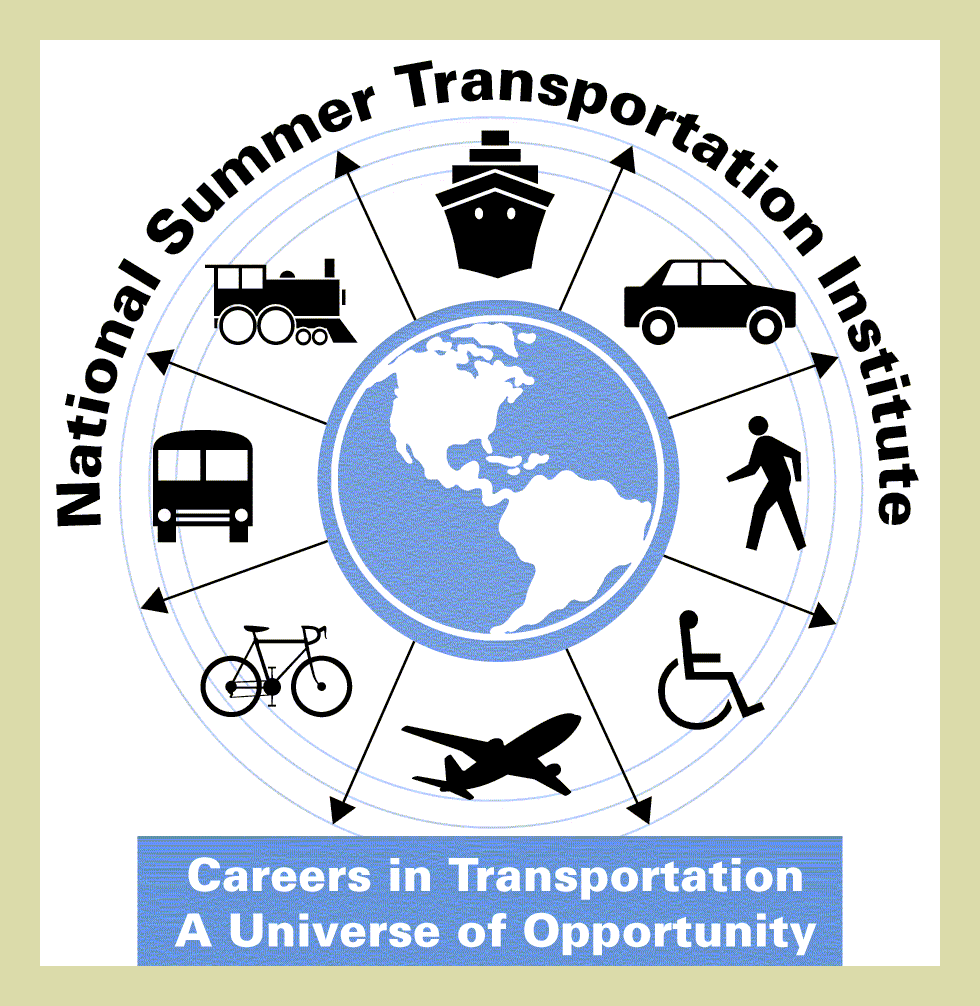 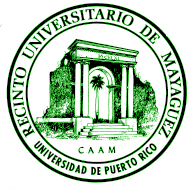 Recinto Universitario de Mayagüez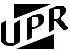 Instituto de Verano de Transportación - 2015Centro de Investigación en Infraestructura CivilDepartamento de Ingeniería Civil y AgrimensuraCertificación del Director de la Escuela Nombre del solicitanteApellido Paterno		Apellido Materno		Nombre			EscuelaDirección del solicitanteTeléfonoPerfil socioeconómico del solicitante (marque lo que corresponda)		_____ Proviene de una familia bajo el nivel de pobreza		_____ No proviene de una familia bajo el nivel de pobrezaLa persona de epígrafe solicita participación en el Instituto de Verano de Transportación de la Universidad de Puerto Rico, Recinto Universitario de Mayagüez.  Certifico que la información del estudiante es correcta y apoyamos su participación en el Instituto.________________________    _______________	_____________________Nombre del Consejero                Fecha	Firmao Trabajador Social Escolar      ________________________    _______________	_____________________Nombre del Director                    Fecha	Firmade la Escuela